Unit 6 Lesson 11: Contemos imágenes (parte 1)WU Conteo grupal: Contemos hasta 90 y contemos empezando en un número (Warm up)Student Task Statement1 Encontremos 10 unidades para contarStudent Task Statement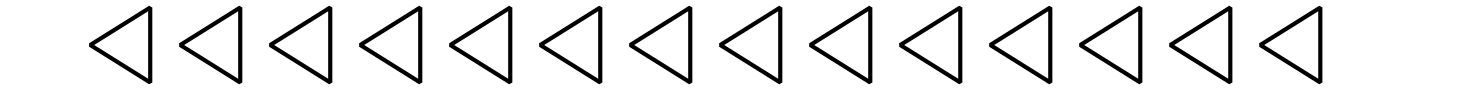 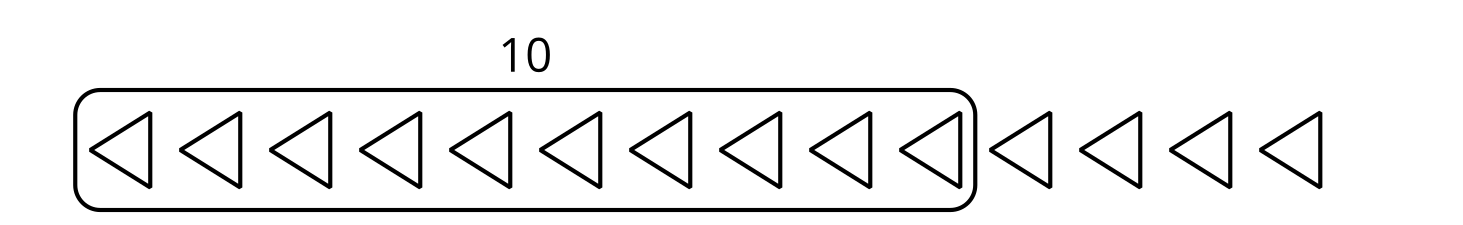 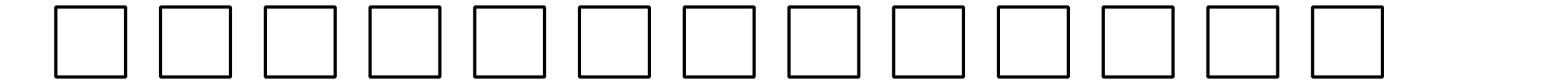 Hay _______________ cuadrados.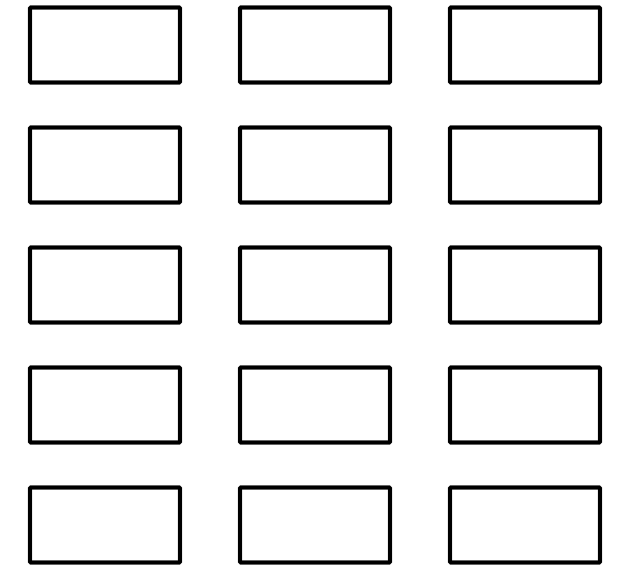 Hay _______________ rectángulos.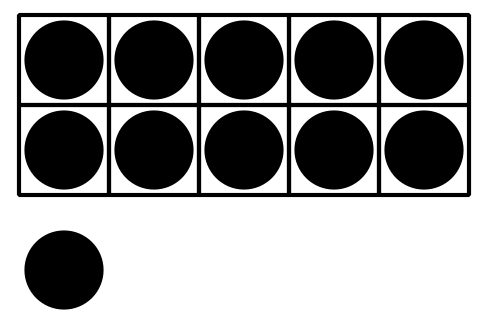 Hay _______________ puntos.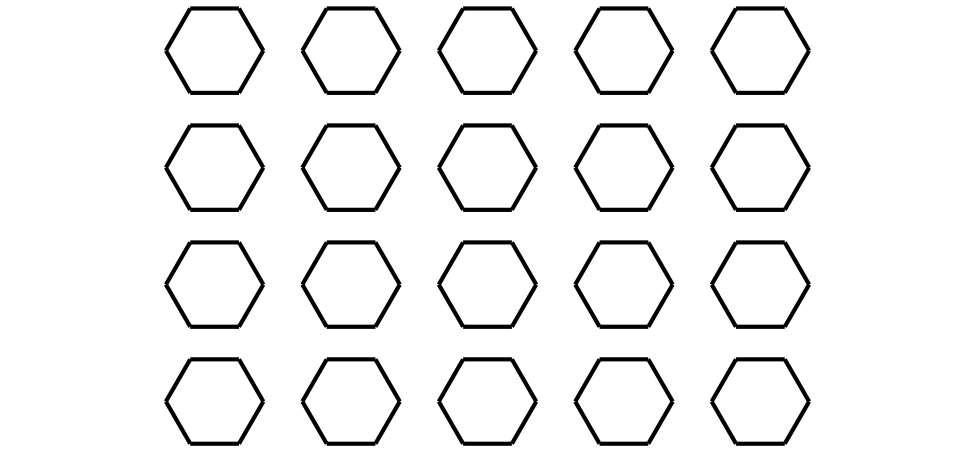 Hay _______________ hexágonos.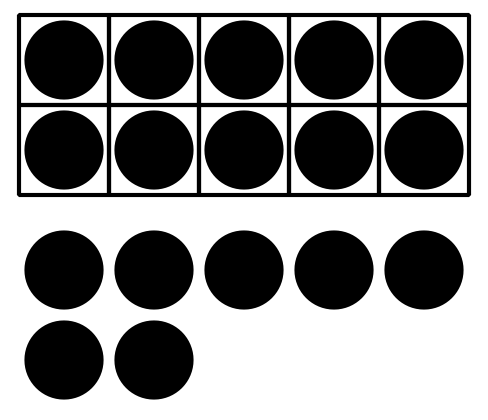 Hay _______________ puntos.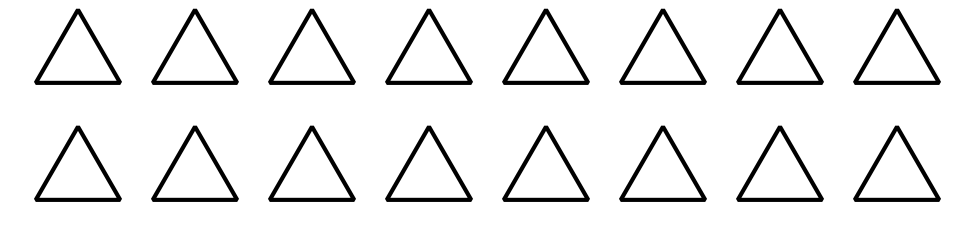 Hay _______________ triángulos.2 Coloreemos para que corresponda a las expresionesStudent Task StatementColorea los cuadrados para mostrar .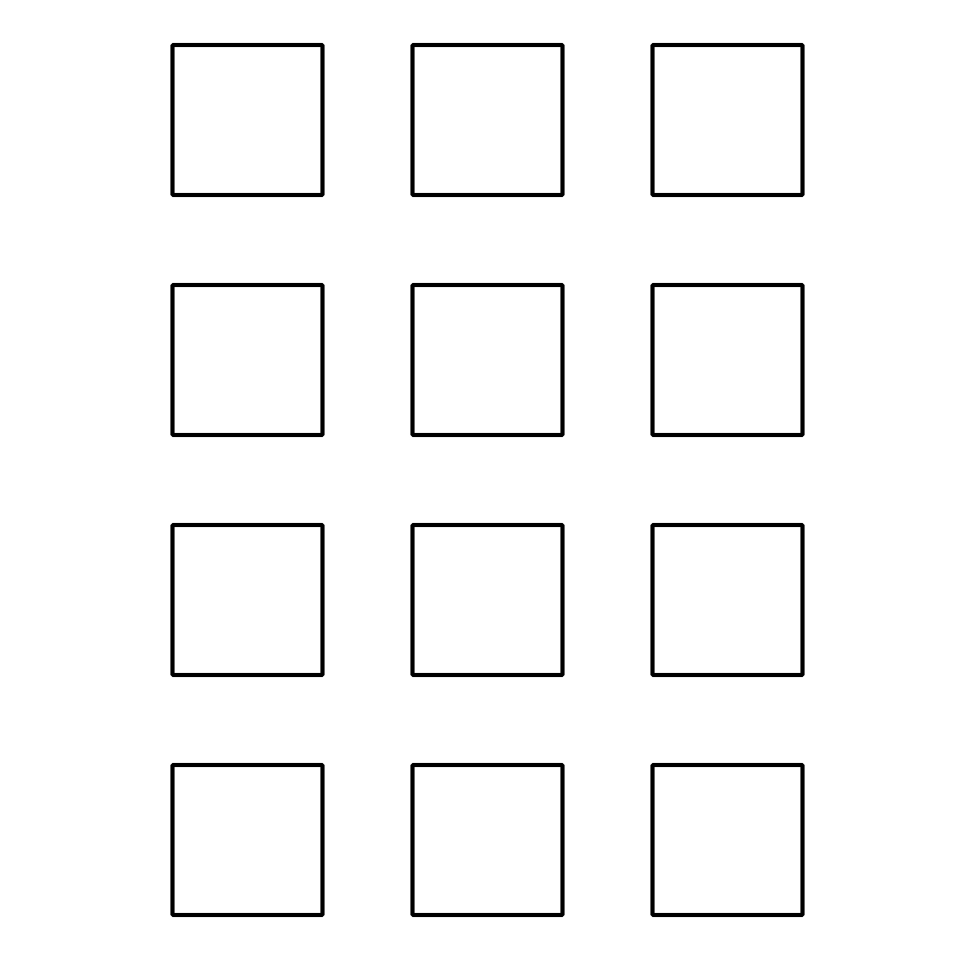 Colorea los triángulos para mostrar .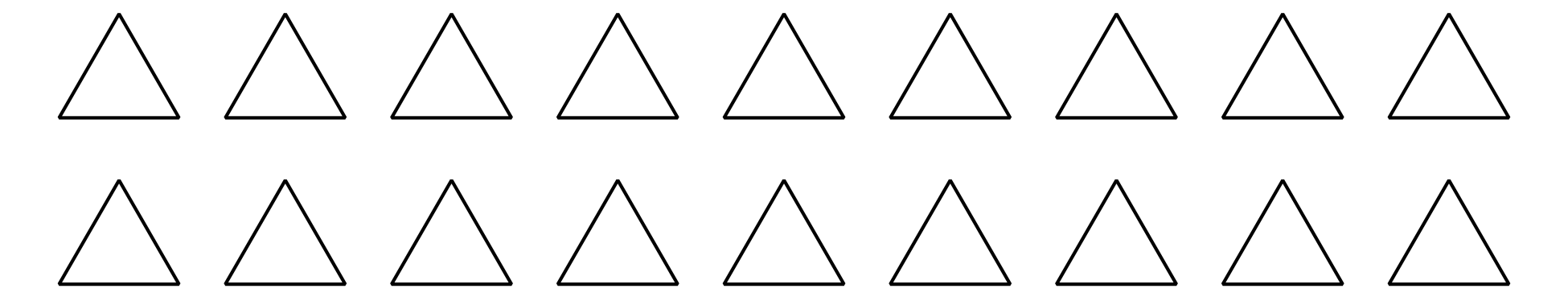 Colorea los hexágonos para mostrar .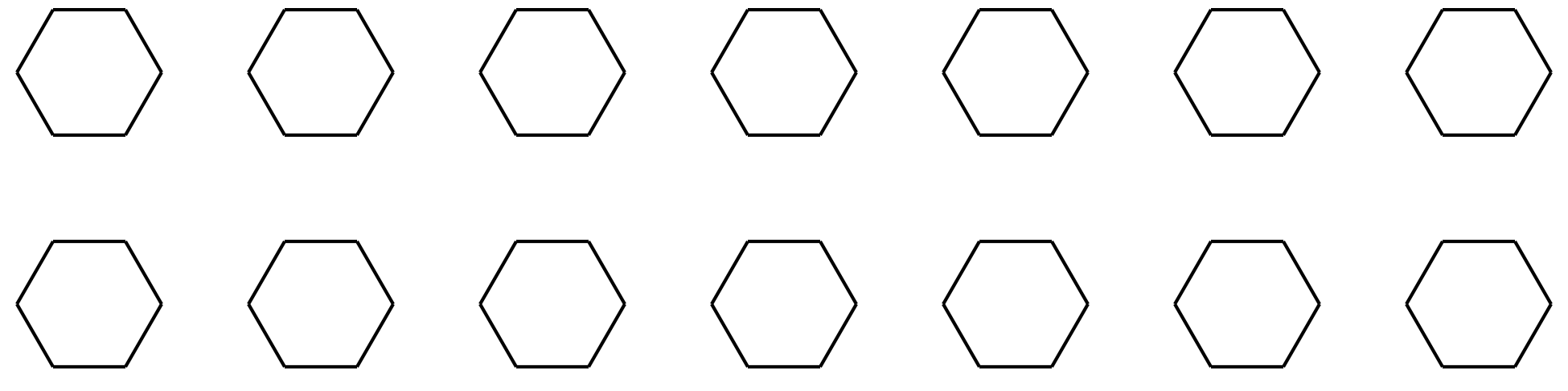 Colorea los círculos para mostrar .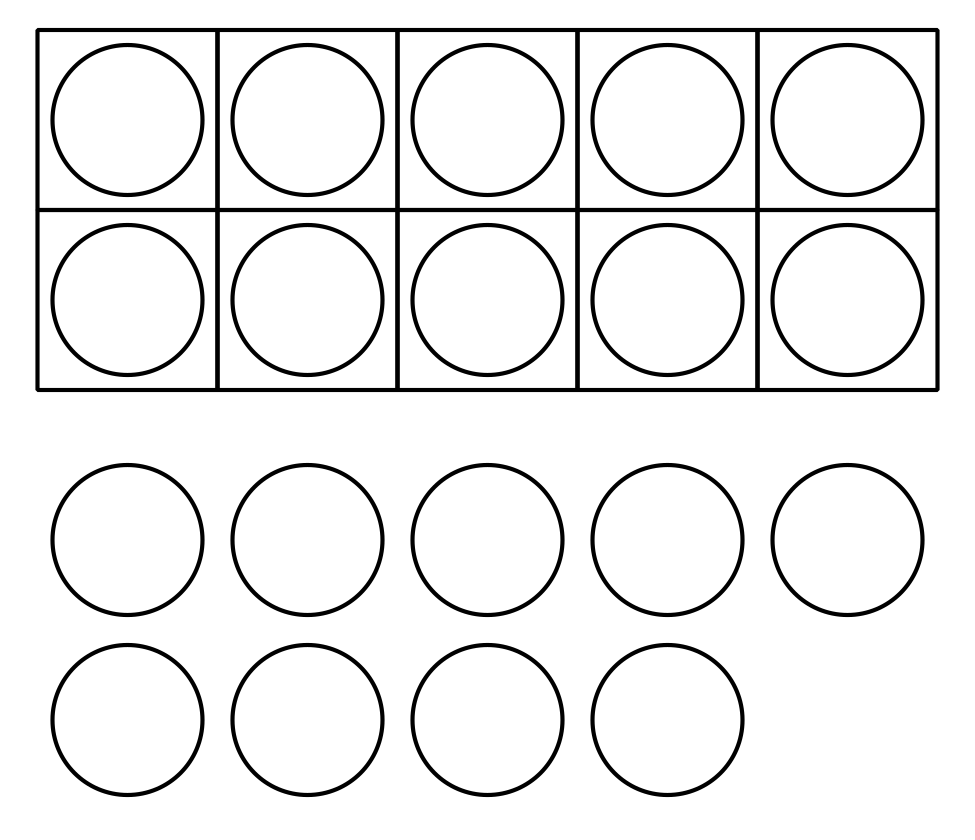 3 Centros: Momento de escogerStudent Task StatementEscoge un centro.Encuentra el valor de las expresiones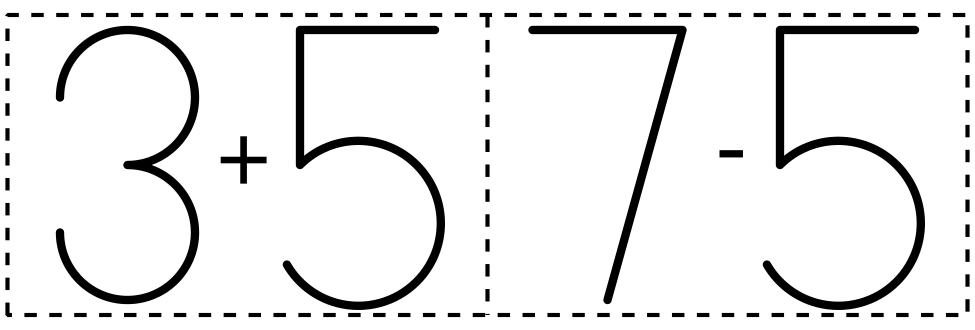 
Formar o separar números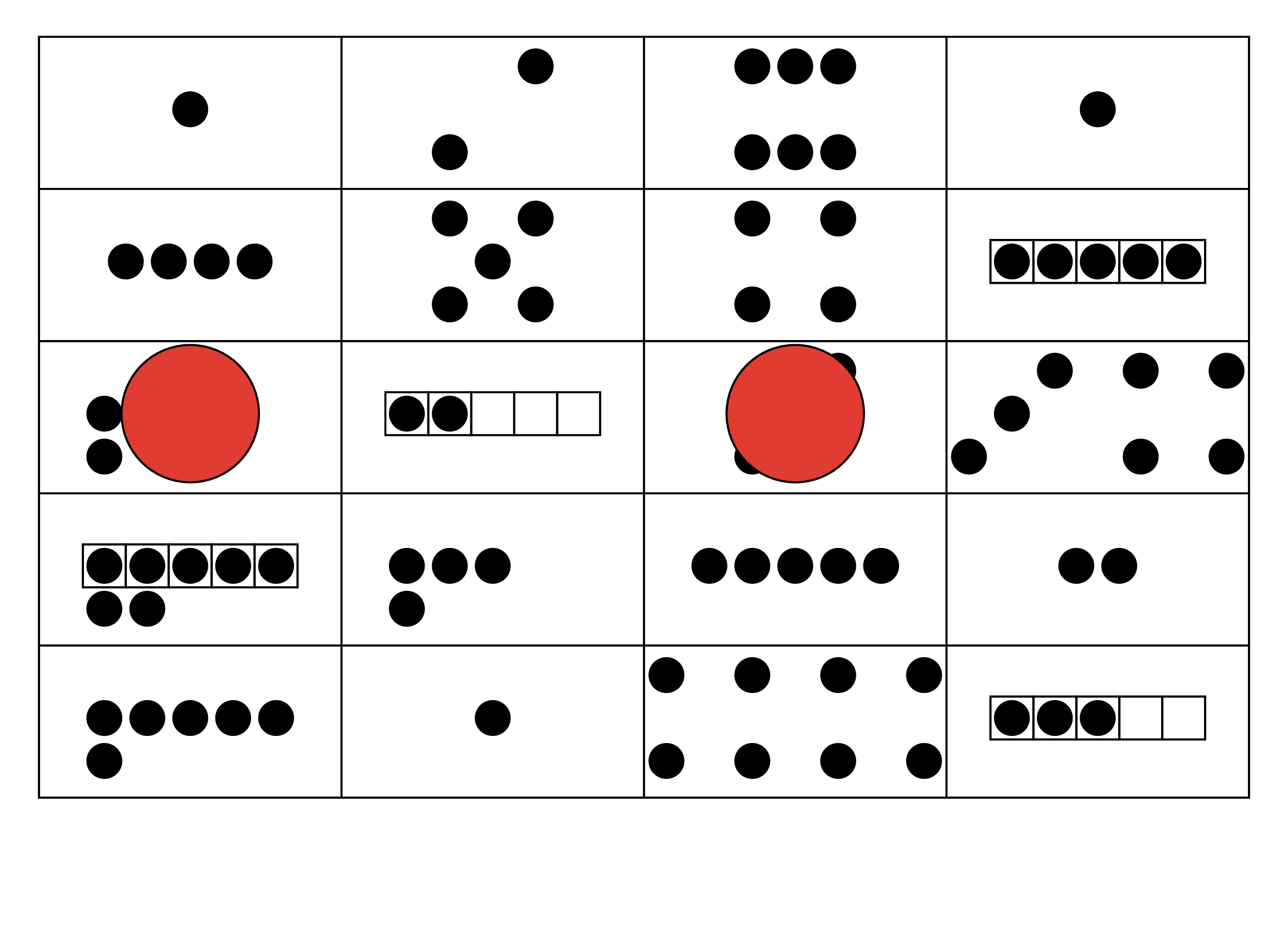 
Bingo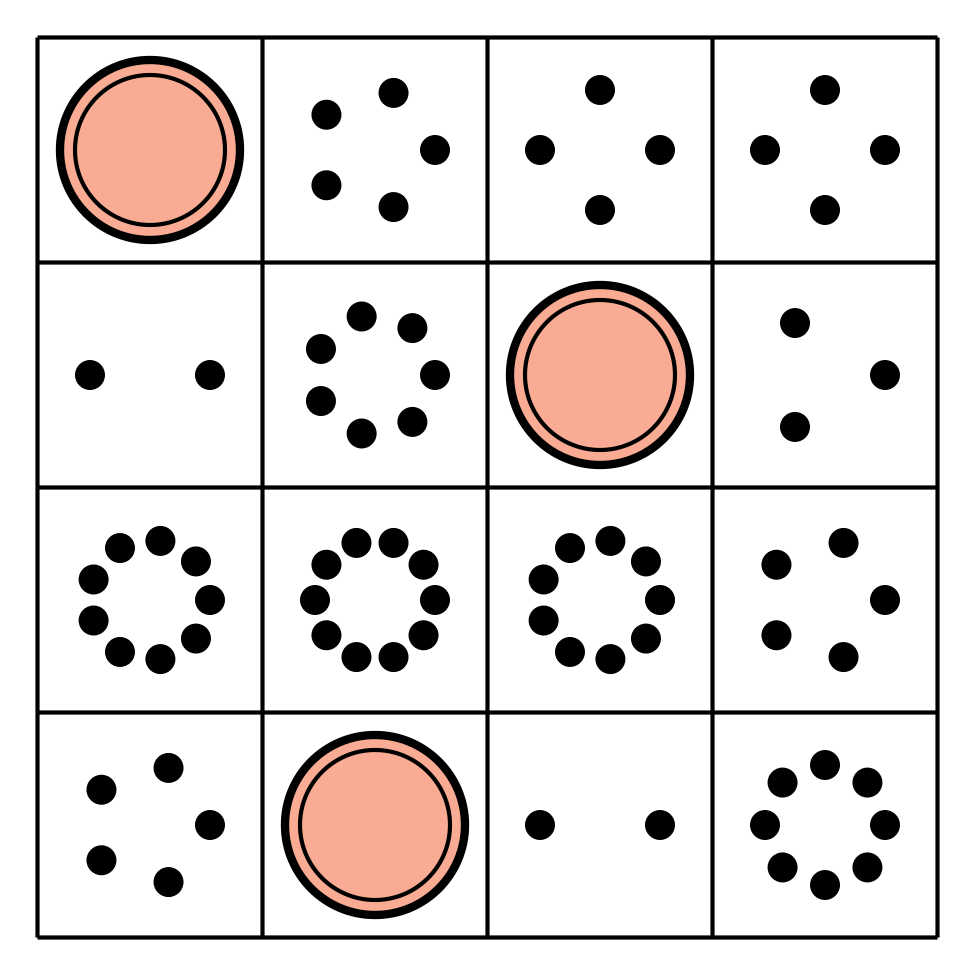 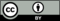 © CC BY 2021 Illustrative Mathematics®